Warszawa, dnia 5 grudnia 2018 r.INSTYTUT TEATRALNY im. Zbigniewa Raszewskiego 00-467 Warszawa, ul. Jazdów 1 Tel: (22) 501 70 02 Fax: (22) 501 70 24 e-mail: it@instytut-teatralny.pl www.instytut-teatralny.plWYKONAWCYDotyczy: Przetargu nieograniczonego na świadczenie usługi ochrony fizycznej mienia i monitorowania nieruchomości położonej przy ul. Jazdów 1 w Warszawie na potrzeby Instytutu Teatralnego.Postępowanie nr 02/IT/2018 Uprzejmie informujemy, że wpłynęły zapytania. Poniżej podajemy treść zapytań oraz udzielone odpowiedzi.PYTANIE NR 1 OD OFERENTADzień dobry, w związku z możliwością skierowania wniosku o wyjaśnienie treści SIWZ w postępowaniu pn.: „świadczenie usługi ochrony fizycznej mienia i monitorowania nieruchomości położonej przy ul. Jazdów 1 w Warszawie na potrzeby Instytutu Teatralnego”  proszę o podanie ilości wszystkich sprzętów, wchodzących w skład przedstawionych elementów systemu podanego w SIWZ, a podlegających serwisowaniu i konserwacji. Proszę o sprecyzowanie co Zamawiający rozumie poprzez sformułowanie okresowe przeglądy i konserwacje. PYTANIE NR 2 OD OFERENTASzanowni Państwo, nawiązując do ogłoszonego postepowania na świadczenie usługi ochrony fizycznej mienia i monitorowania nieruchomości położonej przy ul. Jazdów 1 w Warszawie na potrzeby Instytutu Teatralnego i mając na uwadze rzetelne wyliczenie kosztów przeglądów i konserwacji systemów sygnalizacji zainstalowanych u Państwa proszę o udostepnienie dokumentacji technicznej zawierającej ilościowy wykaz sprzętu.ODPOWIEDŹ NA POWYŻSZE PYTANIAW instytucie wykorzystywany jest system alarmowy Satel Integra razem z czujnikami ruchu. Dodatkowo mamy też system szybkiego reagowania tzw. napadówkę, która działa na pilota i możemy ją udostępnić ochronie, jeśli będziecie Państwo chcieli z niego korzystać. Poniżej zamieszczamy zdjęcia centrali Satel Integra. Przegląd systemu alarmowego powinien zostać wykonany w pierwszym miesiącu trwania umowy a kolejne na początku każdego roku. Dodatkowo ewentualne naprawy na bieżąco, jeśli będą występowały usterki w trakcie eksploatacji.POZOSTAŁE PYTANIAUprzejmie informujemy, że zgodnie z art. 38 ust. 1 ustawy z dnia 29 stycznia 2004 r. prawo zamówień publicznych nie udzielamy odpowiedzi na pozostałe pytania, gdyż wpłynęły one po upływie terminu wskazanego w powyższym przepisie.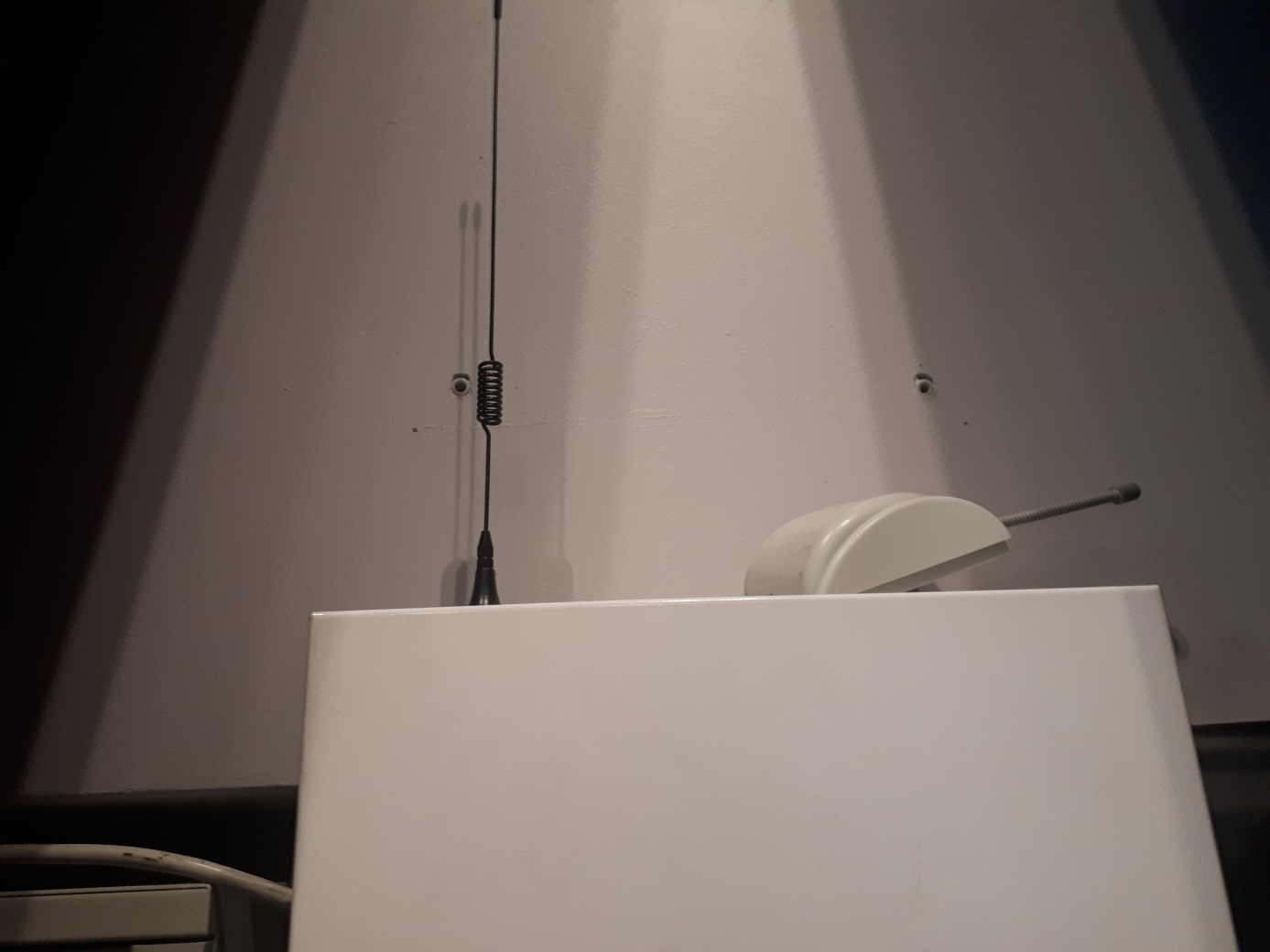 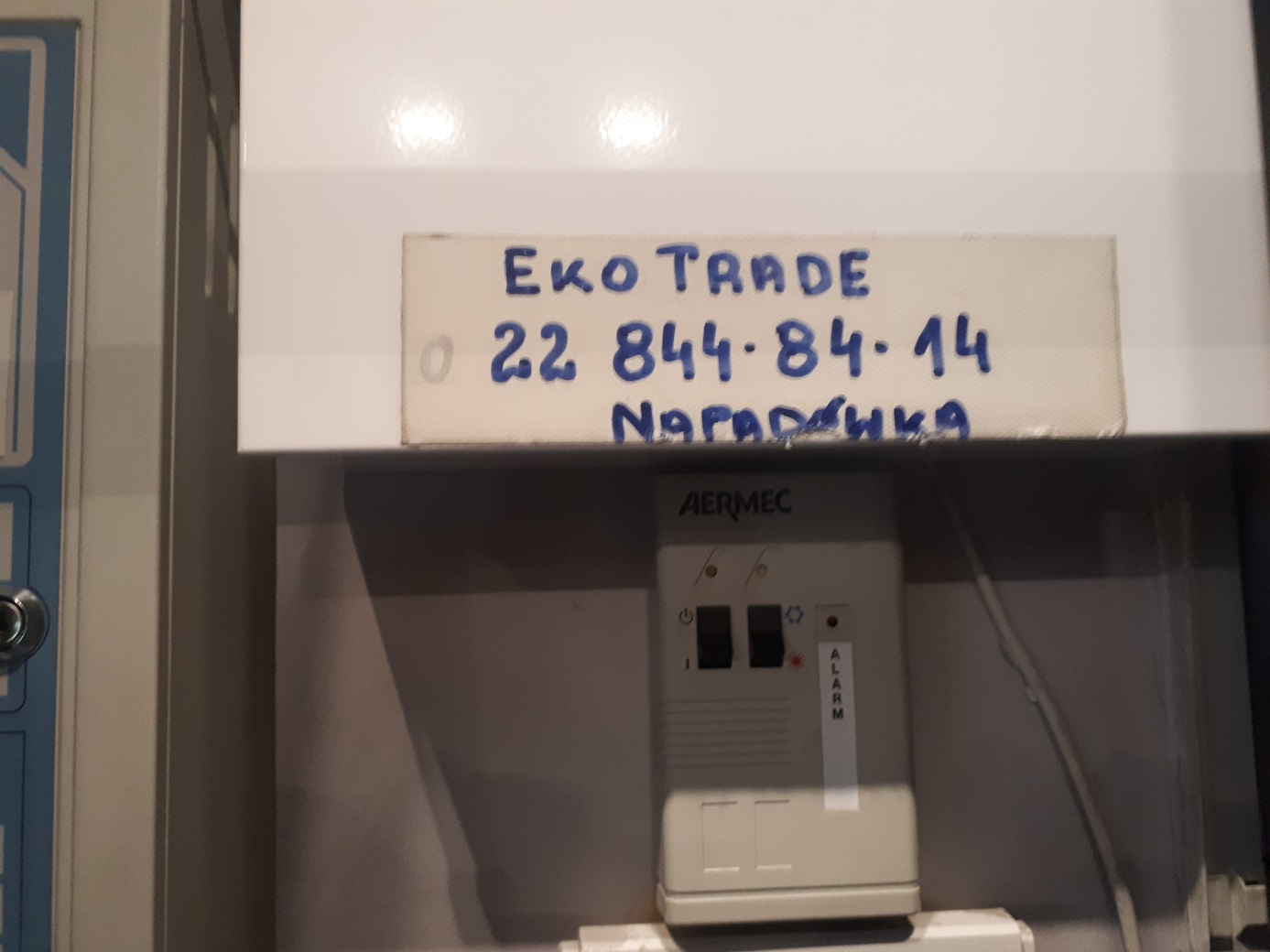 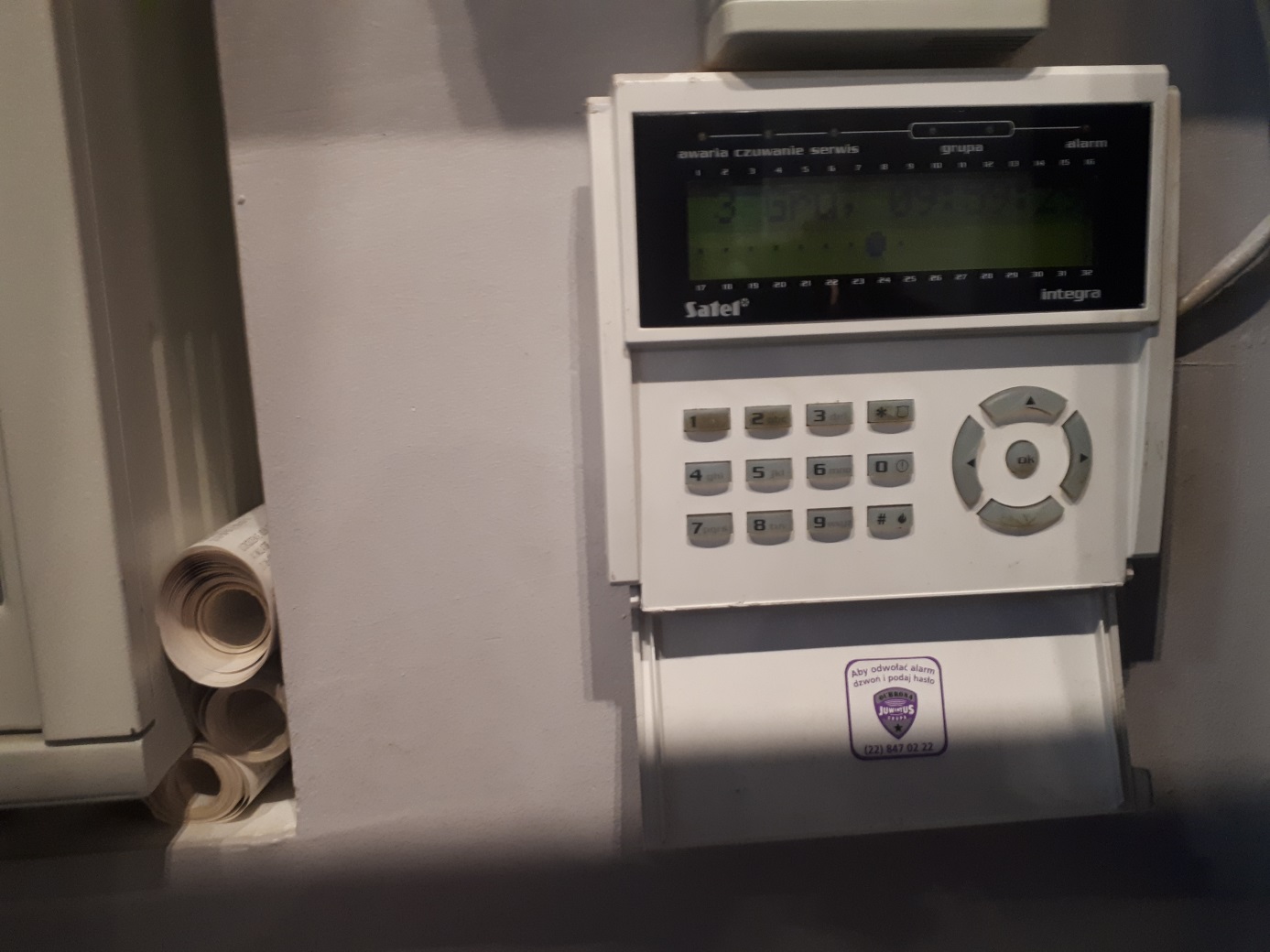 